В 9б, 9 а, 8, 11 классах была показана мультимедийная презентация (ШАГ) * Беларусь суверенная*. В 10 классе прошёл круглый стол " Моя Беларусь : независимость, суверенитет, справедливость" В ходе мероприятия учащиеся  обсудили и закрепили вопросы, связанные с суверенитетом Республики Беларусь, обсуждали вопросы патриотизма.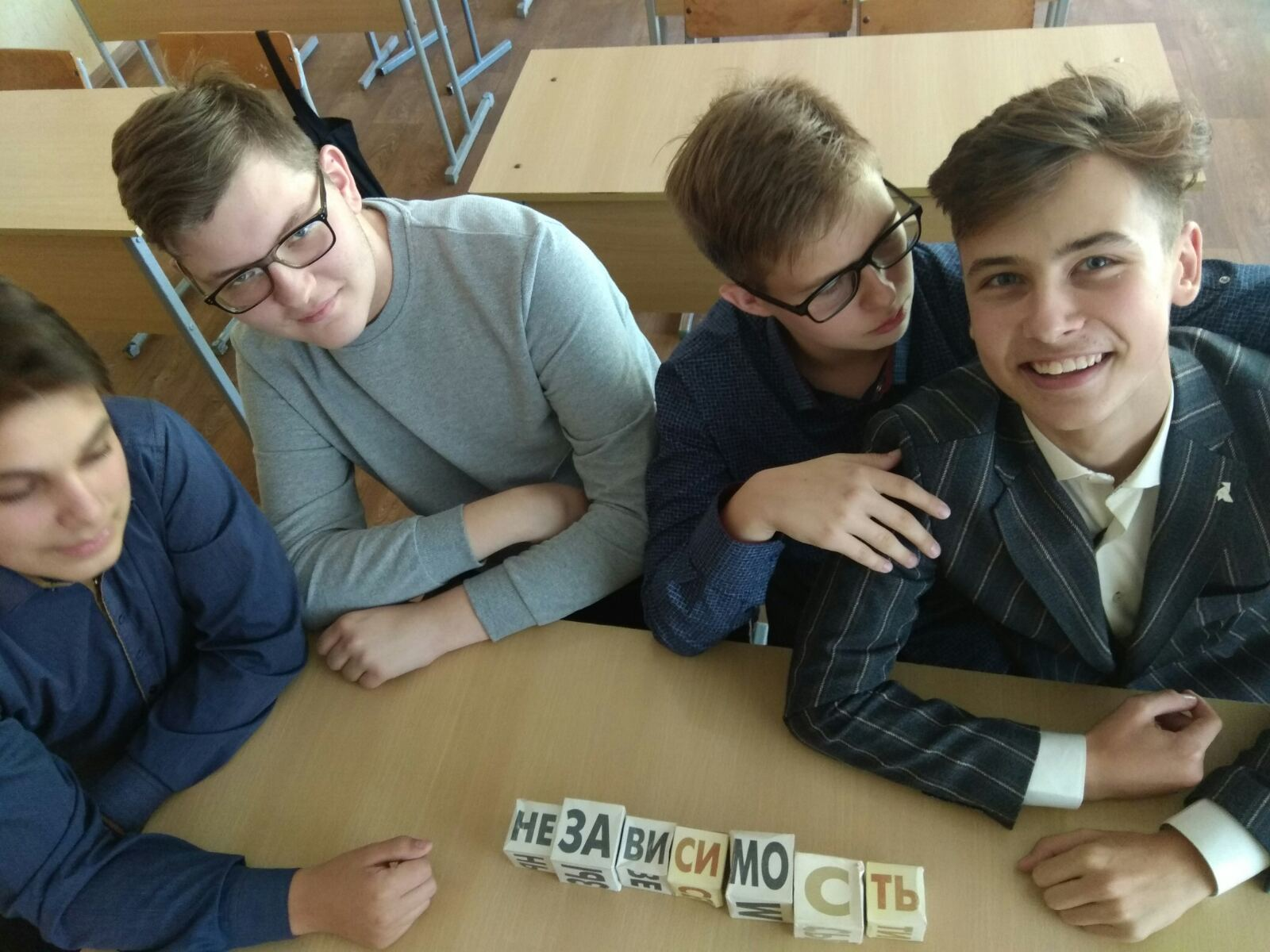 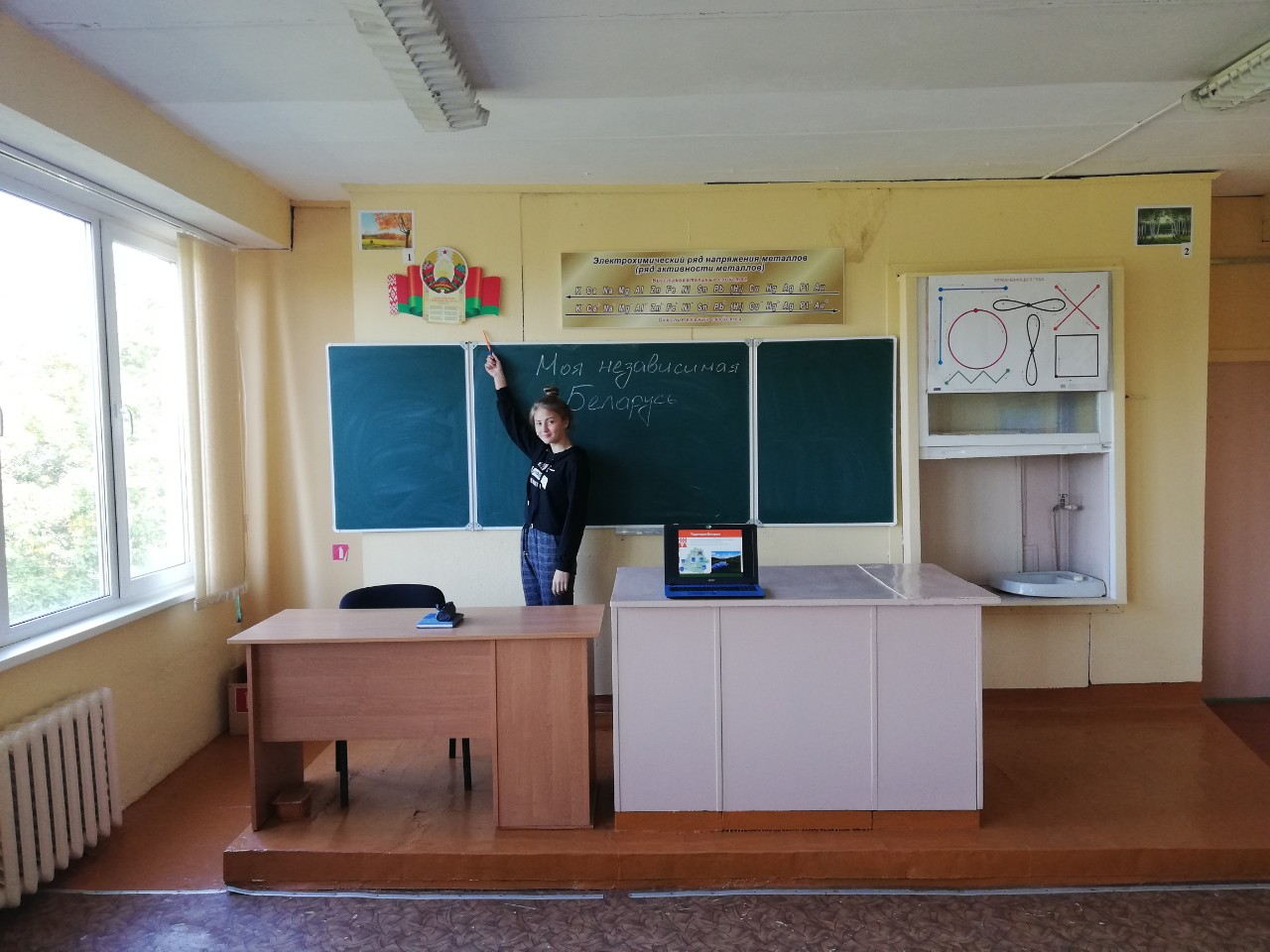 